Nové knihy v naší knihovně – podzim 2018K dobré knize je třeba dobrých čtenářů. Victor-Marie Hugo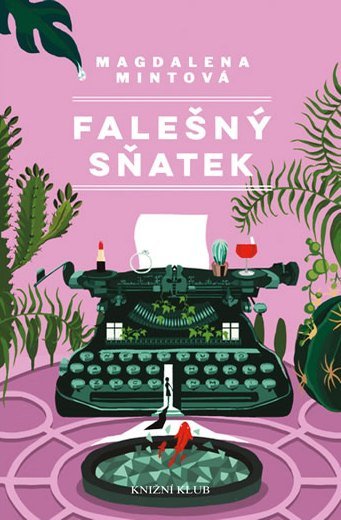 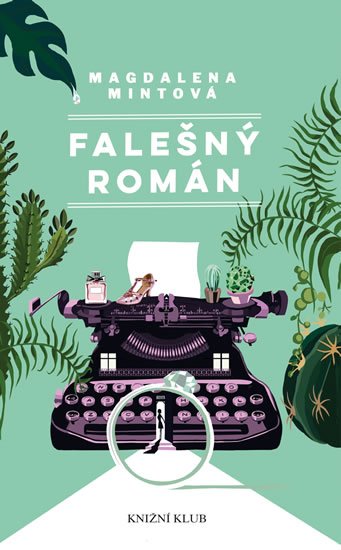 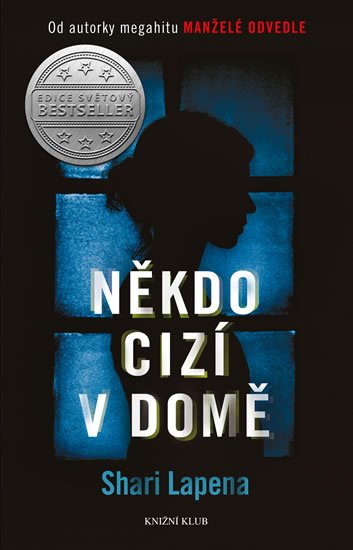 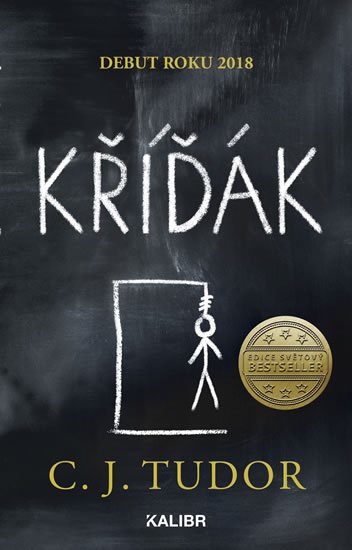 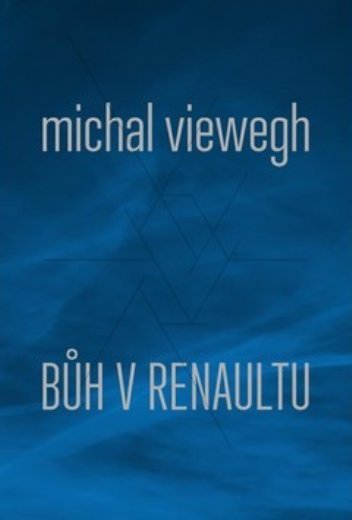 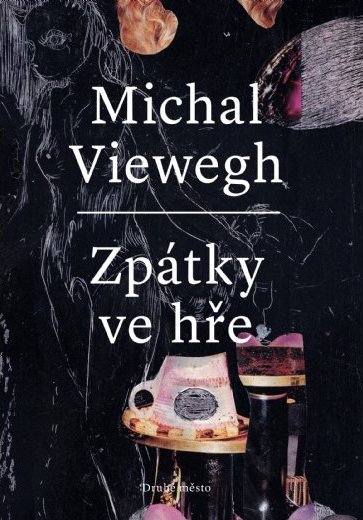 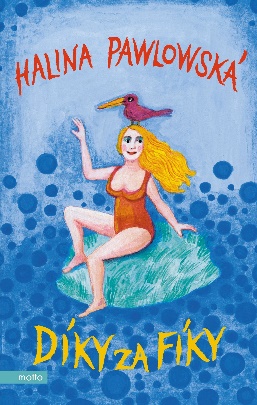 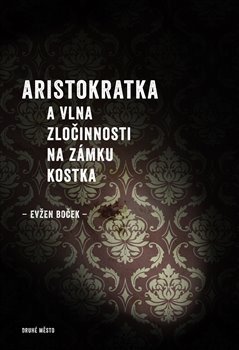 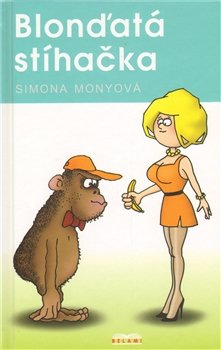 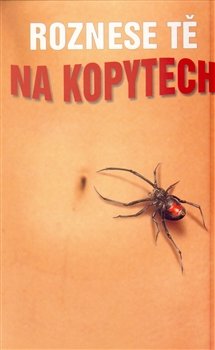 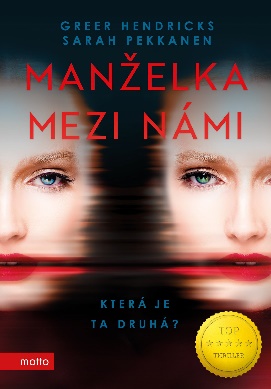 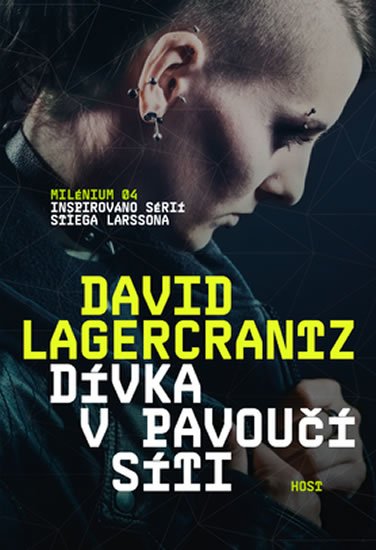 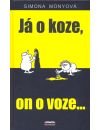 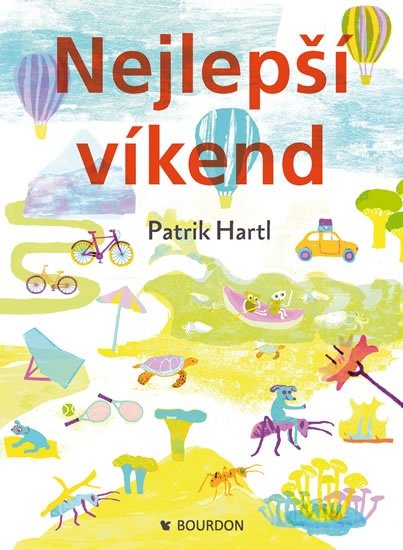 Magdalena Mintová - Falešný román;  Falešný sňatekPatrik Hartl – Nejlepší víkendShari Lapena – Někdo cizí v domě;	C. J. Tudor – KříďákMichal Viewegh – Bůh v Renaultu; 	Zpátky ve hře;	Halina Pavlovská – Díky za fíkyEvžen Boček – Aristokratka a vlna zločinnosti na zámku KostkaS. Monyová – Blonďatá stíhačka; Roznese tě na kopytech; Já o koze, on o vozeKnihy pro mládež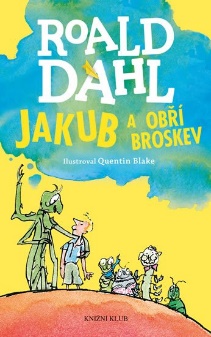 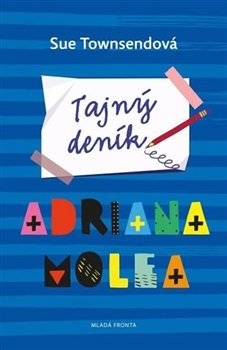 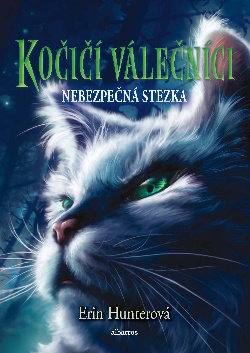 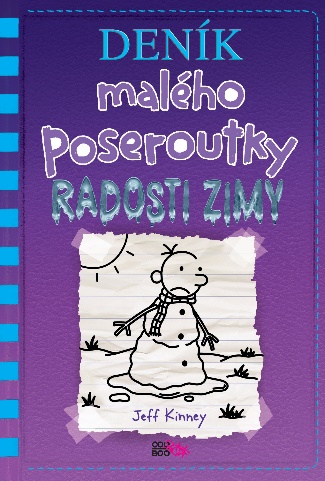 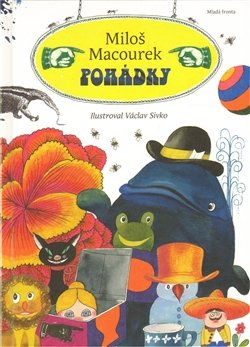 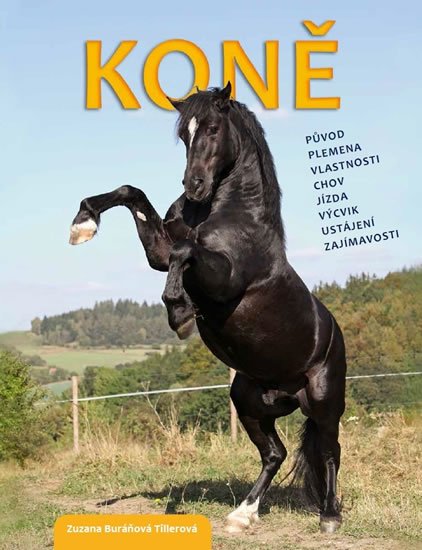 Roald Dahl – Jakub a obří broskevSue Townsendová – Tajný deník Adriana MoleaErin Hunterová – Kočičí válečníci, Nebezpečná stezkaJeff Kiney – Deník malého poseroutky 13 – Radosti zimyZuzana Buráňová Tillerová – Koně – původ, plemena, vlastnosti, chov, jízda, výcvik, ustájení, zajímavostiProvozní doba knihovny: Středa od 17:30 do 19:00. Po domluvě přijdu dříve, nebo na vás počkám. Kontakt: Ilona Psohlavcová knihovna.hredle@post.cz, nebo telefon: 603 817 305